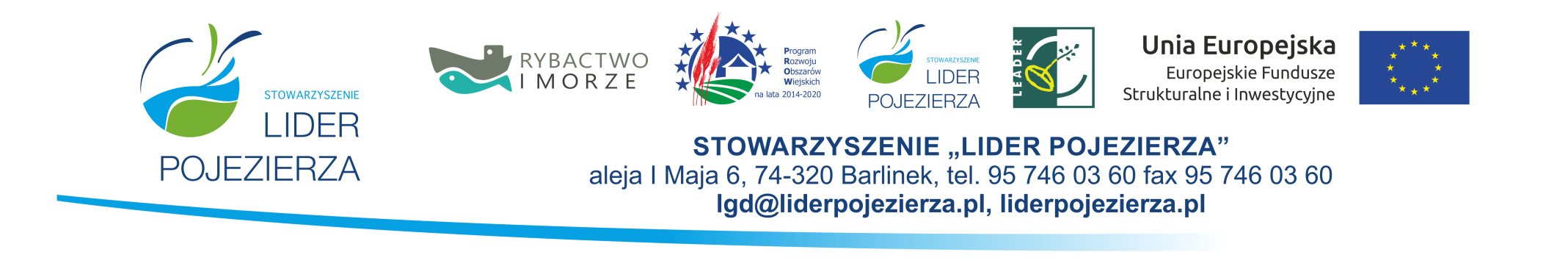 													REJESTR               	                                                                                   Załącznik nr 1 do ProcedurWNIOSKÓW O PRZYZNANIE POMOCY ZŁOŻONYCH W NABORZE NR 5/2021/RDG ZAKRES: Rozwój przedsiębiorczości na obszarze wiejskim objętym strategią rozwoju lokalnego kierowanego przez społeczność- rozwijanie działalności gospodarczej  w ramach Lokalnej Strategii Rozwoju na lata 2014-2020 dla poddziałania 19.2 ”Wsparcie na wdrażanie operacji w ramach strategii rozwoju lokalnego kierowanego przez społeczność” objętego Programem Rozwoju Obszarów Wiejskich na lata 2014-2020Limit środków przeznaczonych na nabór  239 914,49 € / 959 657,96 PLN   *po kursie 4 PLN/EUR.Lp.Data i godzina złożeniaNumer wniosku/ znak sprawyNumer producenta/Identyfikacyjny[ARiMR]WnioskodawcaTytuł operacjiLokalizacja operacji (gmina)Wartość wnioskuWnioskowana kwota pomocyUwagi14.06.2021 r. godz. 13.40LGD/5210-1/5/2021/RDG076593296H.M.B.P ZUO „SOWIŃSKI” Marek Jacek SowińskiRozwój przedsiębiorstwa Marek Sowiński o usługi w zakresie renowacji elewacji, robót ziemnych, dostaw oraz rozbudowa składu towarów.Pełczyce524.948,32200.000,0017.06.2021 r. godz. 11.27LGD/5210-2/5/2021/RDG078457560Szymek-Spieler/HALLETTE Halina Szymek-SpielerRozwój działalności gospodarczej firmy HALETTE Halina Szymek-Spieler o miejsca noclegowe w ReczuRecz479.606,26200.000,0018.06.2021 r. godz. 11.20LGD/5210-3/5/2021/RDG043745105„Błękitne Okna” Agnieszka Nikoliszyn GranatowskaKompleksowe usługi kamperoweBarlinek333.768,25200.000,0021.06.2021 r. godz. 9.05LGD/5210-4/5/2021/RDG062754942Termo-Kraft. Dąbrowski Paweł.Termo-Kraft – przykład w izolacjach i izolacjach cieplnychDębno443.314,00195.058,0021.06.2021 r. godz. 13.05LGD/5210-5/5/2021/RDG078528360Gabinet Podologiczny Aleksandra Scheuner-KorzeniowskaRozwijanie działalności gospodarczej poprzez wprowadzenie na obszar objęty Lokalną Strategią Rozwoju nowoczesnych metod diagnozowania i korygowania wad stóp Dębno63.155,0024.999,0022.06.2021 r. godz. 9.05LGD/5210-6/5/2021/RDG078592720KTL-KODO A. KOPNIEWICZ A. DOBROWOLSKI S.C.Rozwój i dywersyfikacja działalności firmy „KTL-KODO A. Kopniewicz A. Dobrowolski s.c.” poprzez tworzenie innowacyjnej oferty w dziedzinie turystyki przyrodniczej w tym birdwatchinguDębno431.873,23200.000,0022.06.2021 r. godz. 12.10 LGD/5210-7/5/2021/RDG060626755Stecyk Sławomir PawełStworzenie dwóch miejsc noclegowych poprzez remont siedliska rolniczego w celu prowadzenia rehabilitacji dzieci specjalnej troski z wykorzystaniem hipoterapi, dogoterapi. Recz520.500,00200.000,0022.06.2021 r. godz. 13.30LGD/5210-8/5/2021/RDG067046422SPEKTRUM Agnieszka BłochRozwój przedsiębiorstwa Spektrum Agnieszka Błoch o innowacyjne metody terapeutyczne związane z nową technologią.Choszczno238.999,00117.061,0022.06.2021 r. godz. 13.45LGD/5210-9/5/2021/RDG075372715Marlena StaszczykMontaż instalacji wentylacji mechanicznej w Domu Seniora w ChłopowieKrzęcin685.118,00200.000,0022.06.2021 r. godz. 13.50LGD/5210-10/5/2021/RDG068634623Centrum Profilaktyki i Rehabilitacji Renata GrabowskaWzrost konkurencyjności i innowacyjności Ośrodka Rehabilitacji w Dębnie poprzez nabycie energooszczędnych środków trwałych i instalację fotowoltaicznąDębno262.617,00170.701,0022.06.2021 r. godz. 13.55LGD/5210-11/5/2021/RDG046375065Przedsiębiorstwo Handlowo-Usługowe „DOWBUD”Przystań WłóczykijaMyślibórz411.746,23200.000,0022.06.2021 r. godz. 13.57LGD/5210-12/5/2021/RDG064624362Genius Loci Architects Karolina GołębiewskaRozwój działalności gospodarczej firmy Genius LociMyślibórz410.738,00200.000,00Razem Razem Razem Razem Razem Razem Razem 4.806.383,292.107.819,00